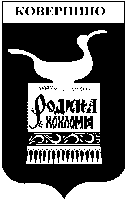 Администрация Ковернинского муниципального  районаНижегородской областиПОСТАНОВЛЕНИЕ_____17.01.2019____                                                                                                                    № _41_О внесении изменений в постановление Администрации Ковернинского муниципального района Нижегородской области от 5 декабря 2016 г. № 756  «Об утверждении Правил определения цены продажи земельных участков, находящихся в собственности Ковернинского муниципального района Нижегородской области, при заключении договора купли-продажи земельного участка без проведения торгов»В связи с внесением изменений в постановление Правительства Нижегородской области от 06.07.2015 N 419 "Об утверждении Правил определения цены продажи земельных участков, находящихся в собственности Нижегородской области, и земельных участков, государственная собственность на которые не разграничена, при заключении договора купли-продажи земельного участка без проведения торгов",  Администрация Ковернинского муниципального района Нижегородской области  постановляет:1. Внести в постановление Администрации Ковернинского муниципального района Нижегородской области от 5 декабря 2016 года № 756 «Об утверждении Правил определения цены продажи земельных участков, находящихся в собственности Ковернинского муниципального района Нижегородской области, при заключении договора купли-продажи земельного участка без проведения торгов» следующие изменения:1.1. В преамбуле постановления слова «от 06.07.2015» заменить словами «6 июля 2015г.»1.2. В Правилах определения цены продажи земельных участков находящихся в собственности Ковернинского муниципального района Нижегородской области, при заключении договора купли-продажи земельного участка без проведения торгов, утвержденных постановлением:1) в пункте 1 слова «06.07.2015» заменить словами «6 июля 2015г.»;2) в подпункте «а» пункта 4 слова «в период с 30 октября 2001 года до 1 июля 2012 года» заменить словами «в период с 30 октября 2001 г. до 1 июля 2012 г.»;3) дополнить Правила пунктом 3¹ следующего содержания:«3¹. В  случае,  если величина кадастровой стоимости земельного участка (удельный показатель   кадастровой  стоимости  земель),  передаваемого  в собственность,  не установлена,  значение удельного показателя кадастровой стоимости  земельного  участка приравнивается к среднему значению удельного показателя   кадастровой   стоимости   земель   для  соответствующего  вида разрешенного  использования  по кадастровому кварталу, в котором расположен земельный участок.Если среднее значение удельного показателя кадастровой стоимости земель для соответствующего вида разрешенного использования по кадастровому кварталу, в котором расположен земельный участок, не определено, его значение приравнивается к среднему значению удельного показателя кадастровой стоимости земель для соответствующего вида разрешенного использования по населенному пункту, в котором расположен земельный участок.Если среднее значение удельного показателя кадастровой стоимости земель для соответствующего вида разрешенного использования по населенному пункту, в котором расположен земельный участок, не определено, его значение приравнивается к среднему значению удельного показателя кадастровой стоимости земель для соответствующего вида разрешенного использования по муниципальному району.Если среднее значение удельного показателя кадастровой стоимости земель для соответствующего вида разрешенного использования по муниципальному району не определено, его значение приравнивается к среднему взвешенному по площади значению удельного показателя кадастровой стоимости земель для соответствующего вида разрешенного использования по Нижегородской области.4) дополнить Правила пунктами 4¹,4² следующего содержания:«4¹. Цена продажи земельного участка определяется в размере 3,5 процента его кадастровой стоимости при продаже земельного участка, на котором расположены здания, сооружения, собственникам таких здании, сооружений либо помещений в них в случаях, предусмотренных статьей 39.20 Земельного кодекса Российской Федерации, если такие здания, сооружения расположены на земельных участках, имеющих вид разрешенного использования, предусмотренный кодами (числовыми обозначениями) видов разрешенного использования земельного участка 6.2, 6.2.1, 6.3, 6.3.1, 6.4, 6.5, 6.6 Классификатора видов разрешенного использования земельных участков, утвержденного приказом Министерства экономического развития Российской Федерации от 1 сентября 2014 г. № 540. 4². При продаже земельного участка, на котором расположены здания, сооружения, собственникам таких зданий, сооружений либо помещений в них в случаях, предусмотренных статьей 39.20 Земельного кодекса Российской Федерации, за исключением случаев, установленных пунктами 4, 4¹ настоящих Правил, цена такого земельного участка определяется: а) в административных центрах городских  и сельских поселений: - в период с 1 января по 31 декабря 2019 г. в размере 40 процентов его кадастровой стоимости; - в период с 1 января по 31 декабря 2020 г. в размере 50 процентов его кадастровой стоимости; - в период 1 января по 31 декабря 2021 г. в размере 70 процентов его кадастровой стоимости; - в период с 1 января по 31 декабря 2022 г. в размере 90 процентов его кадастровой стоимости; б) в сельских поселениях, за исключением административных центров: - в период с 1 января по 31 декабря 2019 г. в размере 30 процентов его кадастровой стоимости; - в период с 1 января по 31 декабря 2020 г. в размере 40 процентов его кадастровой стоимости; - в период 1 января по 31 декабря 2021 г. в размере 60 процентов его кадастровой стоимости; - в период с 1 января по 31 декабря 2022 г. в размере 80 процентов его кадастровой стоимости.»; 5) пункт 6 признать утратившим силу;  6) пункт 7 изложить в следующей редакции: «7. При заключении договора купли-продажи земельного участка без проведения торгов в случае продажи земельного участка, предоставленного для ведения личного подсобного, дачного хозяйства, садоводства, индивидуального гаражного или индивидуального жилищного строительства гражданину, являющемуся собственником здания или сооружения, возведенных в соответствии с разрешенным использованием земельного участка и расположенных на приобретаемом земельном участке, продажи земельного участка некоммерческой организации, созданной гражданами для ведения садоводства, огородничества, дачного хозяйства в случае, предусмотренном подпунктом 3 пункта 2 статьи 39.3 Земельного кодекса Российской Федерации, цена земельного участка определяется: а) в городских округах, городских поселениях, административных центрах муниципальных районов и сельских поселений: - в период с 1 января по 31 декабря 2019 г. в размере 30 процентов его кадастровой стоимости; - в период с 1 января по 31 декабря 2020 г. в размере 40 процентов его кадастровой стоимости; - в период 1 января по 31 декабря 2021 г. в размере 50 процентов его кадастровой стоимости;   - с 1 января 2022 г. в размере 60 процентов его кадастровой стоимости; б) в сельских поселениях, за исключением административных центров: - в период с 1 января по 31 декабря 2019 г. в размере 20 процентов его кадастровой стоимости; - в период с 1 января по 31 декабря 2020 г. в размере 30 процентов его кадастровой стоимости; - в период 1 января по 31 декабря 2021 г. в размере 40 процентов его кадастровой стоимости; - в период 1 января по 31 декабря 2022 г. в размере 50 процентов его кадастровой стоимости; - с 1 января 2023 г. в размере 60 процентов его кадастровой стоимости.». 2. Настоящее постановление вступает в силу с 1 января 2019 г. и подлежит официальному опубликованию.Глава местного самоуправления                                                                              О.П.Шмелев